Actions Taken Since Last Meeting: Continuing to track strategies. See below for update:Action/By Who:Jan 12 NJHC SC Meeting at Newton Medical Center (Katie C., Becky C., Tina A. Annmarie S.)Jan 13 CFPC Coalition for Healthy and Safe Communities Meeting at Center for Prevention and Counseling (Coalition members)Jan 26 C.L.E.A.R. Meeting at Center for Prevention and CounselingJan 29 C.L.E.A.R. 1st Anniversary at Newton Municipal BuildingJan 30 Narcan Training at The Center Satellite Office (CFPC Staff)Feb 24 Brown Bag Rx Program Franklin Senior Center (Tina Aue)March 2017- CFPC- Planning Process of Do No Harm April 6, 2017 event, collaborating with Partnership for a Drug-Free NJ, the DEA of NJ and Newton Medical Center. CME request submission, Speaker bios & presentations submitted, Updated Sussex County Medical Professional Excel Contact List, Secure Event Moderator, promote event through social media, sent letter w/event flyer to over 130 local physicians who were visited on October 6, “Knock Out Opiate Abuse Day” to encourage attendance. March 30 Brown Bag Rx Program at Walter Lynch Senior Center, SpartaApril 2- Sunday NJ Herald article promoting Do No Harm event (NJ Herald)April 6- Do No Harm Event at NMC (Annmarie S., Tina A. Becky C.) Speakers encouraged 55 attendees to utilize NJ PMP, educating prescribers with new CDC guidelines (pocketcard) in folders with local Rx disposal sites and local recovery resources) April 7- NJ Herald front page covering Do No Harm (NJ Herald)April 11- NJ Herald “Cheers for” piece on Do No Harm (NJ Herald)Promoting April 29 DEA National Rx Take Back Day (CFPC Staff)Need to Make Updates to Strategies or Metrics____	Yes		__X___ No	If yes, please list updates below:Strategy One and Two:Work Group Members:Strategy One: Strategy Three:James Miele? Matt Wexler? Who, in SC, has signed in to utilize PMP? Who needs to? Who is able to in an office besides physician?Strategy Four: Enhance the prescription drug disposal system with the addition of mobile drop box units throughout Sussex County and specifically targeting communities that lack access to the permanent disposal sites (Montague, Sussex, Sandyston)and specific populations, such as senior citizensPlease share information about April 29, 2017 National Rx Take Back Day with DEA Support (Distribute flyers)             How are other coalitions promoting Rx disposal sites?	Encourage Mobile Rx Disposal Box Acquisitions in sites without one (Hardyston, Hopatcong, Vernon, Andover)Need Data, Research or Technical Support_____ Yes	X Maybe	_____ No	If yes, please specify need: ___________________________________________________________Key Decisions, Notes, Meeting Summary:The NJHC General Data Committee has requested that anyone interested in being part of the group, please contact data@njhealthmatters.org The NJHC Marketing Committee is also looking for members.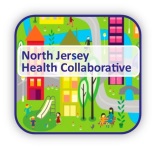 Workgroup County/Name/DateWorkgroup County/Name/DateSussex/ Substance Use Disorder/ April 13, 2017Sussex/ Substance Use Disorder/ April 13, 2017Sign-in Sheet/AttendeesSign-in Sheet/AttendeesSign-in Sheet/AttendeesSign-in Sheet/AttendeesSign-in Sheet/AttendeesName:Organization:Email (if new group member or new email address):Annmarie ShaferCenter for Prevention and Counseling (CFPC)annmarie@centerforprevention.org Tina AueCenter for Prevention and Counseling (CFPC)tina@centerforprevention.org Becky CarlsonCenter for Prevention and Counseling (CFPC)becky@centerforprevention.org Katie CalvaccaCenter for Prevention and Counseling (CFPC)katie@centerforprevention.org Nick LoizziCounty of Sussex, NJNLoizzi@sussex.nj.us Ralph D'AriesCommunity Volunteerrjdd1@embarqmail.com Jodie LukerPharmacistjodieluker@yahoo.co.uk Donna Ahern-DowlingAtlantic Healthdonna.ahearn-dowling@atlantichealth.org Jean-Paul BonnetSkylands Medicaljompbonnet@yahoo.com Melissa BischoffProject Self Sufficiencymbischoff@projectselfsufficiency.org 